Publicado en Madrid el 11/06/2024 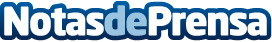 El doctor Manuel de la Peña habla con Dolores Buitrago que cumple 110 años cantándole coplasDolores Buitrago entrará en el Club de los supercentenarios el próximo 30 de junio, cuando cumpla 110 años y la alcaldía de Puertollano (Ciudad Real), donde nació, ya le está preparando un homenajeDatos de contacto:Manuel de la PeñaCOMUNICAE914118090Nota de prensa publicada en: https://www.notasdeprensa.es/el-doctor-manuel-de-la-pena-habla-con-dolores Categorias: Nacional Medicina Madrid Castilla La Mancha Personas Mayores http://www.notasdeprensa.es